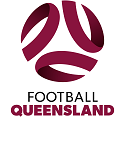 2021 FQ FUTSAL STATE TITLES – BRISBANE SOUTHCLUB/REGION TEAMS NOMINATION FORMNominations due Friday 6th August 2021The above teams are nominated in accordance with the 2021 FQ Futsal State Titles Regulation. Signature:  	...........................................................					Date:....................           	  Club/Region Futsal RepresentativeFQ Club/Region: Name of Club/Region Futsal Representative: Name of Club/Region Futsal Representative: Phone – Business: Mobile: Email: Division Number of TeamsName of Team Competing7 & 8 Boys/Girls (Born 2014 & 2013)9 & 10 Boys/Girls (Born 2012 & 2011)11 Boys (Born 2010) 12 Boys (Born 2009)13 Girls (Born 2009 and 2008)13 Boys (Born 2008)14 Boys (Born 2007)15 Girls (Born 2007 and 2006)15 Boys (Born 2006)16 Boys (Born 2005)17 Girls (Born 2005 and 2004)Youth Men (Born 2004-2002)Youth Women (Born 2003 -2002)Open Men (Born 2001 or before)Open Women (Born 2001 or before)TOTAL